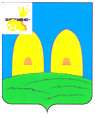 А Д М И Н И С Т Р А Ц И ЯОСТЕРСКОГО СЕЛЬСКОГО ПОСЕЛЕНИЯ РОСЛАВЛЬСКОГО РАЙОНА СМОЛЕНКОЙ ОБЛАСТИП О С Т А Н О В Л Е Н И Е       от 13.02.2020 № 60Об утверждении перечня должностей муниципальной службы, при замещении которых муниципальные служащие обязаны представлять сведения о своих расходах, а также о расходах своих супруги (супруга) и несовершеннолетних детей         В соответствии с Федеральным законом от 2 марта 2007 года  № 25-ФЗ «О муниципальной службе в Российской Федерации», и в соответствии с Федеральным законом от  25 декабря 2008 года  № 273 -ФЗ «О противодействии коррупции», областным законом от 28 мая 2015года  № 77-з «Об отдельных вопросах осуществления контроля за расходами лиц, замещающих государственные должности Смоленской области, государственных гражданских служащих Смоленской области, лиц, замещающих муниципальные должности, муниципальных служащих, а также за расходами их супруг(супругов) и несовершеннолетних детей»,Администрация Остерского сельского поселенияРославльского района Смоленской областип о с т а н о в л я е т:       1. Утвердить прилагаемый перечень должностей муниципальной службы Администрации Остерского сельского поселения Рославльского района Смоленской области,  при замещении которых муниципальные служащие обязаны представлять сведения о своих расходах, а также о расходах своих супруги (супруга) и несовершеннолетних детей.       2. Признать утратившим силу   постановление Администрации Остерского сельского поселения Рославльского района Смоленской области от 26.09.2016 № 100 «Об утверждении перечня должностей муниципальной службы, при замещении которых муниципальные служащие обязаны представлять сведения о своих расходах, а также о расходах своих супруги (супруга) и несовершеннолетних детей».        3. Настоящее постановление подлежит размещению  на официальном сайте Администрации Остерского сельского поселения Рославльского района Смоленской области  в информационно-коммуникационной сети «Интернет».         4. Настоящее постановление вступает в силу со дня его подписания  и применяется к правоотношениям, возникшим с 1 января 2020 года. Глава муниципального образованияОстерского сельского поселенияРославльского района  Смоленской   области                              С.Г.Ананченков